أحداث 9 أفريل 1938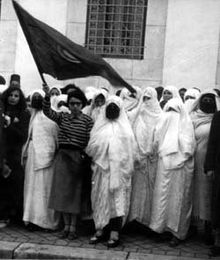 نساء في مظاهرة 9 أفريل 1938 في تونسأحداث 9 أبريل 1938 هي أحداث حصلت في تونس وسط احتجاجات شعبيّة طالبت بإصلاحات سياسية، بما في ذلك إنشاء برلمان، كانت هذه الأحداث خطوة رئيسية نحو استقلال تونس التي كانت لا تزال تحت الحماية الفرنسية. لم يستطع الاحتلال الفرنسي خلالها استعادة الهدوء إلّا بعد سقوط العديد من الموتى.محتويات  [أخف] 1عيد الشّهداء2مسار الأحداث3معرض الصّور4مراجععيد الشّهداء[عدل]يحيي التونسيون ذكرى أحداث 9 أبريل 1938(عيد الشهداء) الخالدة التي شكلت منعرجا حاسما في مسيرة الكفاح الوطني بل كانت مرحلة هامة لها من الفضل الكثير في الإعداد لمحطات سياسية لاحقة أدت في النهاية إلى نيل الاستقلال وذلك يوم 20 مارس 1956 ثم إعلان النظام الجمهوري في 25 يوليو 1957.
أحداث 9 أبريل 1938. قام الحزب الجديد بعقد الاجتماعات في كامل أنحاء البلاد لتأليب الرأي العام على المحتلين فتوسعت القاعد الجماهيرية للحزب فسارعت السلط الاستعمارية  باعتقال زعماء الحزب الجديد ونفتهم إلى و منعت كل نشاط سياسي..وقع الصدام مع قوات الاحتلال أيام 8و9 أبريل 1938 بسبب اعتقال زعيم الشباب علي البلهوان سقط خلالها عدد كبير من القتلى و الجرحى في صفوف المتظاهرين الذين نادوا ببرلمان تونسي و تم إثرها اعتقال أعضاء الديوان و منع صدور صحف الحزب الحر الدستور الجديد ./ 